Equipment:  V27 Victaulic Sprinkler Head.Equipment ParticularsInformation provided: From Suppliers Data SheetsDocument Ref: Data Sheet 40.18				Attached   Not Applicable Statement of compliance to specification – Compliant  not applicable If non-compliant give details: Status            Approved           Approved with comments            Rejected – Re-submit Comments:Product DescriptionThese Model V27 conventional spray sprinklers are designed to produce a hemispherical spray pattern for standard commercial applications. The Model V27 convetional sprinkler is designed to produce a hemispherical pattern which deflects approximately half of the spray upwards towards the ceiling and the other half downwards and can be installed in either the upright or pendent position. It is cast with a hex-shaped wrench boss to allow easy tightening from many angles, reducing assembly effort.

 Coverage  For coverage area and sprinkler placement, refer to applicable installtion standards.

Sprinkler FinishesMaterial SpecificationInstallation WrenchApprovals/Listings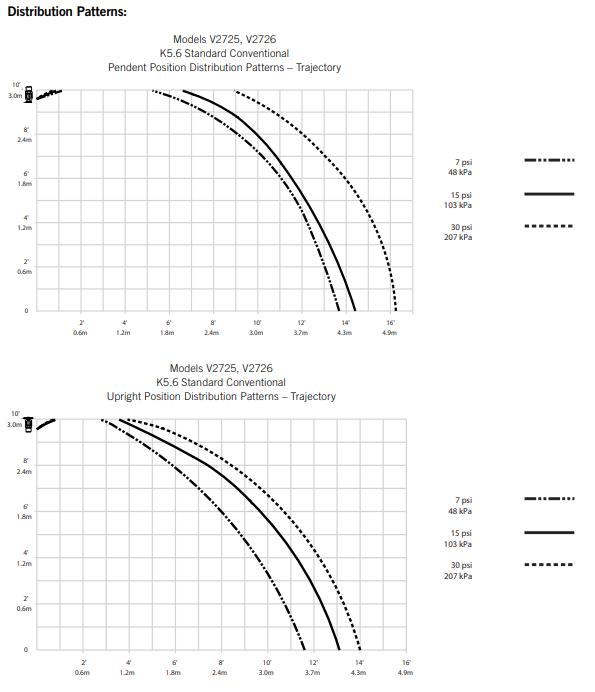 Notes: Data shown is approximate and can vary due to differences in intallations.These graphes illustrate approximate trajectories, floor wetting, and wall wetting pattens for these specific Victaulic FireLock Automatic Sprinklers. They are provided as information for guidence in avoiding obstructions to sprinklers and should not be used as minimum sprinkler spacing rules for installation.All patterns are symmetrical to the centreline of the waterway.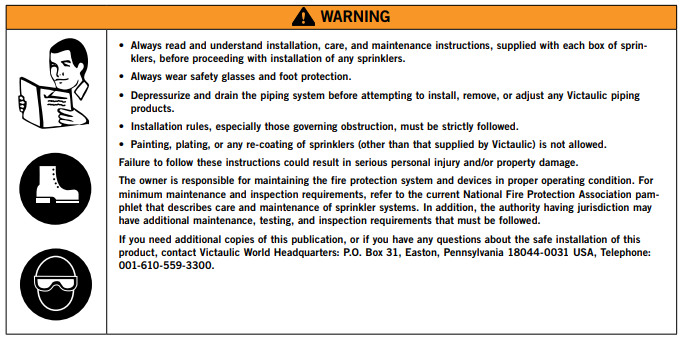 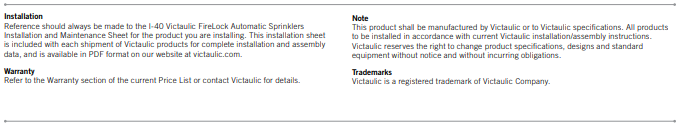 Issued by: London OfficeTech-submission No.Job Reference Number:Project:For the attention of:Copy to:From Completed By:Stephen KeenManufacturerModelRef. NumberQuantityVictaulic V27V27262978Note: All equipment sourced only from LPC listed/approved contractors, where appropriate.Note: All equipment sourced only from LPC listed/approved contractors, where appropriate.Note: All equipment sourced only from LPC listed/approved contractors, where appropriate.Note: All equipment sourced only from LPC listed/approved contractors, where appropriate.Description of applicationAreas to be usedAll Exposed Sprinkler HeadsAll AreasAll Sprinkler Heads in VoidsAll AreasClients specification used:Date IssuedApproval required byDate approval received00/00/201800/00/2018Victaulic FireLock®V27, K80 Model V2726 Convetional CU/PSprinkler Head.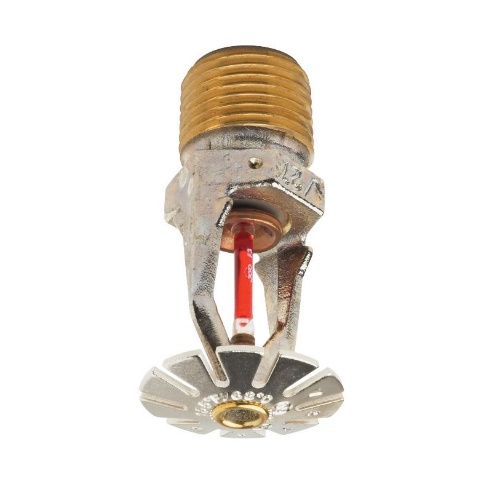 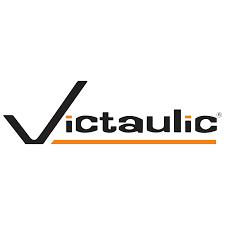 Model:V2726Style:ConvetionalK Factor:80Nominal Thread Size:15mm BSPMax. Working Pressure:12.5 BarFactory Hydrostatic Test100% @ 34.5 BarMin. Working Pressure:0.35 BarTemperature Rating:68°C Plain Brass RAL 9010 Off-White Chrome Plated Custom Painted White Painted Propriety Nickel Teflon Coating Flat Black Painted VC-250Convetional DeflectorBronze per UNS C51000BulbGlass with glycerin solutionBulb Nominal DiameterQuick Response: 3mmLoad ScrewBronze per UNS C65100Pip CapBronze per UNS C65100SpringBeryllium nickleSealTeflon tapeFrameDie cast brass  65-30Lodgement SpringStainless steel per UNS S30200 Open End: V27 Recessed: V27-2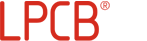 LPCB Ref. No. 104b/02V2726 (1) 15mm CU/P57, 68, 76, 93 & 141°C Quick Response.Dimentions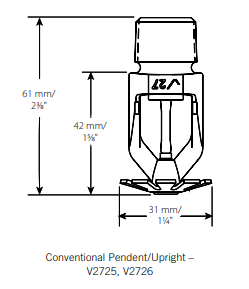 Ratings